vks…e~^Jh JhpUn ekS;Z dks J)katfy* &eueksgu dqekj vk;Z] nsgjknwuAJh JhpUnz ekS;Z nsgjknwu ds izfl) vf/koDrk Fks tks flfoy izd`fr ds oknksa dks ns[krs FksA vk;q yxHkx 70 o’kZ ;k dqN vf/kd jgh gksxhA xEHkhj izd`fr dk mudk O;fDrRo FkkA geus nsgjknwu dpgjh esa vusdksa ckj muds n”kZu fd;sA dkj.k Fkk fd lu~ 1985 ls 2014 rd gekjs dbZ eqdnesa nsgjknwu dpgjh esa py jgs Fks ftl dkj.k gesa le; le; ij ogka tkuk gksrk FkkA gekjh vusd vk;Z vf/koDrkvksa ls fe=rk Hkh gSA muls Hkh ge lEidZ djrs jgs gSaA vr% Jh ,l-lh- ekS;Z th dh ;ksX;rk] izflf) o fe=ksa ls mudh iz”kalk lqudj ge Hkh muds izfr xgjs lEeku dh Hkkouk j[krs FksA yxHkx 20&25 o’kZ iwoZ ,d ckj gekjs vk;Zlekth fo}ku] izHkko”kkyh oDrk ,oa mins”kd izk- vuwi flag th us gesa muls U;k;ky; ifjlj esa gh feyok;k FkkA Jh vuwi flag th Hkh fof/k Lukrd Fks vkSj U;k;ky; dks rykd ds eqdnesa esa dkuwuh izko/kku ds vUrxZr rykd ysus okys ifr o iRuh dks rykd u ysus ds fy, le>krs Fks vFkkZr~ og U;kf;d dkmUlyj FksA mudk rjhdk o “kSyh ,slh Fkh fd vusd yksx muds O;fDrRo] Kku o Hkkouk dks ns[kdj izHkkfor Hkh gksrs FksA vr% rykd u ysus ds fy, eukus okys vkSj rykd dk eqdnek yM+us okys vkSj og Hkh ,d ofj’B o lEekfur vf/koDrk ls vk;Z fo}ku dk izse o lkSgknz ds lEcU/kksa dk gksuk lkekU; ckr gSA ;g Hkh crk nsa fd Jh vuwi flag vkSj ,l-lh- ekS;Z th ds fuokl Hkh ikl ikl FksA 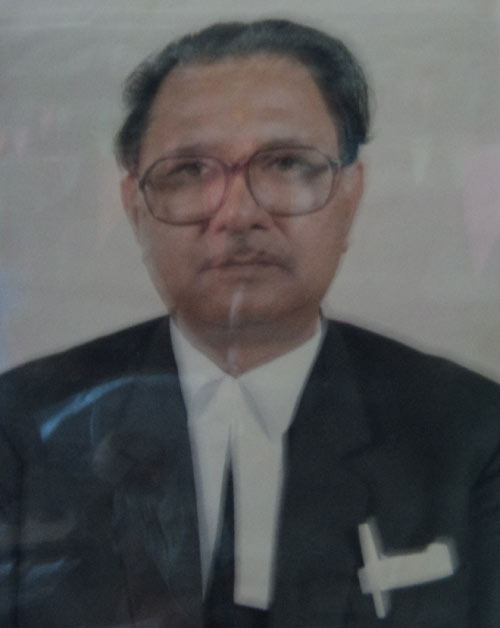 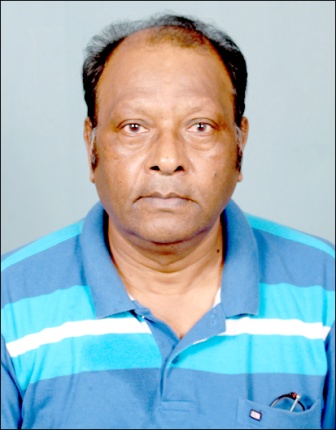 	yxHkx 1988 dh ckr gS fd gekjs ,d eqdnesa esa vkMZj lSV vlkbM dh gekjs ,d izkFkZuk i= ij cgl gks jgh FkhA ml fnu gekjs i{k dh ,d twfu;j vf/koDrk U;k;ky; esa mifLFkr gqbZa FkhA fdlh dkj.k og gekjs i{k esa u cksydj gekjh fojks/kh ckrsa dgus yxhaA ge pqi u jg lds vkSj U;k;k/kh”k egksn; dks ;FkkFkZ fLFkfr crkus yxsA Jh ,l-lh- ekS;Z vf/koDrk tt egksn; ds lkeus gekjs lehi gh [kM+s FksA mUgksaus gekjk iSj nck;k vkSj dku esa dgk fd vki pqi jfg;s] ds”k gekjs i{k esa jgsxkA ge pqi gks x;sA tt egksn; us gekjs vf/koDrk dh ckrsa lquh vkSj ml ij viuh jk; crkrsa gq, Jh ekS;Z ls iwNk fd D;k og Bhd gSa\ Jh ekS;Z D;ksafd nsgjknwu ds flfoy ekeyksa ds ofj’B o “kh’kZ vf/koDrk Fks] vr% muls iz”u djuk LokHkkfod gh FkkA mUgksaus tt egksn; dks viuh lgefr O;Dr dh vkSj vkns”k gekjs i{k esa gks x;sA ;g ,d ;ksxnku Jh ekS;Z th dk gekjs thou esa jgkA 	gekjs ekek Jh xaxk izlkn th nsgjknwu ls 20 fdyksehVj nwj ,d xkao MksbZokyk esa jgrs gSa vkSj muds ikl vPNh [kklh d`f’k o vkcknh okyh Hkwfe FkhA pkj ;k ikap ch?kk dk mudk ,d Hkw[k.M ?kj ds ikl gh Fkk ftls mUgksaus Hkkjrh; lsuk esa dk;Zjr vius ,d iq= dks d`f’k dk;Z gsrq fn;k gqvk FkkA ml Hkw[k.M ds iwoZ fn”kk esa vU; yksxksa ds vusd vkoklh; ?kj cus gq, FksA mUgksaus yxHkx ikap&ikap ;k blls dqN vf/kd gekjh Hkwfe ij dCtk dj fy;k FkkA dCts okyh Hkwfe dh yEckbZ Hkh yxHkx 200 QhV jgh gksxhA mu lHkh voS/k dCtk djus okyksa ij eqdnek djus vkSj ml ij LVs vkMZj ysus ds fy, ge vius ekek th ds iq= dks lkFk ysdj yxHkx 25 o’kZ iwoZ Jh ,l-lh ekS;Z ls gh feys FksA cgqr nsj rd mUgksaus gekjh ckrsa lquh vkSj dgk fd LVs vkMZj ysus ds fy, tks ckrsa vkius eq>s yxHkx vka/ks ?kaVs ;k blls dqN vf/kd le; esa dgha gSa] mls eq>s tt egksn; dks le>kus ds fy, ek= 5 feuV dk le; gh feysxkA ;fn eSa le>k ldk rks mlds ckn Hkh og lger gksrs gSa o ughaa] dgk ugha tk ldrkA eqdnek o’kksZa rd pysxk vkSj izpqj /ku Hkh yxsxkA ifjokj ekufld ruko esa jgsxkA vusd vko”;d ikfjokfjd dk;Z bl dkj.k :d Hkh tk;saxs ;k ysV gksaxsA eqdnesa dk fu.kZ; D;k gksxk] ;g Hkh dgk ugha tk ldrk\ mUgksaus iM+ksfl;ksa }kjk nckbZ xbZ lEifRr dk ewY; iwNk\ vkt ds fglkc ls rks og yk[kksa gksxk ijUrq ml le; 50 gtkj ls 1 yk[k ds chp jgk gksxkA ;g crkus ij mUgksaus dgk fd vki eqdnek u djsaA iM+ksfl;ksa us ftruh Hkwfe nck yh gS] mls NksM+dj viuh ckm.Mªh oky cuk ysaA blls vkidks ykHk gksxkA ;g ckr gekjh le> esa vk xbZA geus HkkbZ lkgc dks dgk pfy;sA odhy lkgc dh jk; fcydqy Bhd gSA geus odhy lkgc dk /kU;okn fd;k vkSj ykSV vk;sA mUgksaus tks dgk Fkk ogh fd;kA mUgksaus viuk cgqewY; le; fn;k vkSj gels dksbZ Qhl Hkh ugha yh FkhA ;g Hkh mudk ge ij ,d egRoiw.kZ midkj FkkA 	Jh ekS;Z th le; O;rhr djus ds fy, U;k;ky; vkdj ckj :e esa cSBdj rk”k [ksyrs FksA gekjs ,d vk;Z vf/koDrk Hkh muds lkFk [ksy esa lg;ksx o izfrHkkxh gksrs FksA vk;Zlekt esa ijLij tc eqdnesa ckth gqbZ rks gekjs fe= us mUgha dks viuk vf/kdoDrk cuk;k FkkA ;g eqdnek vHkh Hkh lekIr ugha gqvk gSA nwljs i{k ds vkSj gekjs i{k ds Hkh gels vf/kd vk;q ds vf/kdka”k yksx ej pqds gSa ijUrq nksuksa i{k dh vksj ls eqdnesa tkjh gSaA ;g Hkh crk nsa fd ;g eqdnesa gekjs fe=ksa us ugh fd;s Fks vfirq mu ij fd;s x;s FksA og bUgsa okfil ugha ys ldrsA gesa bu eqdneksa dh [kcj rks gS ijUrq ge dHkh bu eqdneksa ds dkj.k ,d ckj Hkh dksVZ esa ugha x;sA Jh ,l-lh- ekS;Z th] vf/koDrk us gekjs lR; i{k esa gekjk lkFk fn;k] blds fy, Hkh ge muds vkHkkjh gSaA ;g ckr vyx gS fd gesa bldk ykHk ugha feykA eqdneksa esa ,slk gksrk gh gSA ;fn Fkd dj nksuksa i{kdkj vkil esa le>kSrk ;k dEizksekbt u djsa rks eqdnesa dc [kRe gksaxs] gksaxs ;k ugha] dgk ugha tk ldrkA ;g eqdnesa vHkh dc rd pysaxs] ;g yM+us vkSj yM+kus okys tkus ftuesa ls dqN fnYyh vkSj dqN gY}kuh vkfn cSBs gSaA 	dy 11 flrEcj] 2017 dks gesa ;”kLoh vk;Zusrk Jh izse izdk”k “kekZ th dk Qksu vk;k fd mudh /keZiRuh th dh e`R;q gks xbZ gSA gesa mUgksaus ijLij dqN fe=ksa dks Hkh lwfpr djus ds fy, dgkA geus Jh jktsUnz dqekj vf/koDrk th dks Qksu fd;kA mUgksaus crk;k fd vkt gh gekjs vf/koDrk Jh ,l-lh- ekS;Z th dh Hkh e`R;q gqbZ gS vkSj dy mudh vUR;sf’V gksxhA geus dgk fd ;fn vUR;sf’V nsgjknwu esa gksxh] gfj}kj esa ugha] rks ge Hkh mlesa lfEefyr gksaxsA vkt ge Jherh m’kk “kekZ th dh vUR;sf’V ls tSls gh fuo`Rr gq,] dqN le; ckn Jh ekS;Z th dk “ko vUR;sf’V gsrq ogka “e”kku ?kkV vk x;kA ge mlesa Hkh lfEefyr gq, vkSj viuh iqjkuh Le`fr;ksa dks Lej.k fd;kA 	Jh ekS;Z th ds nks iq= ,oa ,d iq=h gSaA ,d iq= fnoaxr gks pqds gSA Jh ekS;Z dh ,d iq=h dh iq=h /ksorh lgkjuiqj esa tt gSaA muds iq= Jh lqjs”k] vf/koDrk us mudk vUR;sf’V laLdkj lEiUu djk;kA nsgjknwu dpgjh ls cM+h la[;k esa lhfu;j o twfu;j vf/koDrk o U;k;ky; ds deZpkjh mudh vUR;sf’V esa lfEefyr gq,A Jh ekS;Z dh e`R;q ds dkj.k vkt U;k;ky;ksa esa dke ugha gqvkA vf/koDrkvksa us bl dkj.k ls gM+rky j[khA ge Jh ekS;Z th ds gekjs thou esa fgrdkjh dk;Z djus ds fy, d`rKrk iwoZd Lej.k dj mUgsa viuh J)katfy nsrs gSaA bZ”oj mudh vkRek dks “kkfUr o ln~xfr iznku djsaA muds ifjokj tu bl vlg~; nq%[k dks lgu dj ldsa] bldh “kfDr Hkh ijekRek mUgsa iznku djsaA vks…e~ “ke~A&eueksgu dqekj vk;ZIkrk% 196 pqD[kwokyk&2nsgjknwu&248001Qksu%09412985121 